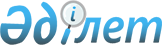 О льготах по санаторно-курортному лечению участников, инвалидов Великой Отечественной войны и пенсионеров
					
			Утративший силу
			
			
		
					Постановление Акимата города Алматы от 28 января 2002 года № 1/74. Зарегистрировано Управлением юстиции города Алматы 8 февраля 2002 года за № 432. Утратило силу постановлением Акимата города Алматы от 30 января 2012 года № 1/79      Сноска. Утратило силу постановлением Акимата города Алматы от 30.01.2012 № 1/79.      В соответствии с Указом Президента Республики Казахстан от 28 апреля 1995 года № 2247 "О льготах и социальной защите участников, инвалидов Великой Отечественной войны и лиц, приравненных к ним", а также Законом Республики Казахстан от 7 апреля 1999 года № 374-1 ЗРК "О внесении изменений и дополнений в некоторые законодательные акты Республики Казахстан по вопросам предоставления льгот отдельным категориям граждан", Законом Республики Казахстан "О государственных закупках" от 16 июля 1997 года № 163, решением Алматинского городского Маслихата от 29 декабря 2001 года "О бюджете города Алматы на 2002 год" и в целях социальной защиты участников, инвалидов Великой Отечественной войны и пенсионеров Акимат города Алматы ПОСТАНОВИЛ:



      1. Утвердить Положение о льготах по санаторно-курортному лечению участников, инвалидов Великой Отечественной войны и пенсионеров. (Приложение № 1 ). 



      2. Департаменту труда, занятости и социальной защиты населения города Алматы (Нурланов А.), городскому Совету ветеранов и пенсионеров (Шалов А.) обеспечить учет и выдачу санаторно-курортных путевок участникам, инвалидам Великой Отечественной войны и пенсионерам. 

      3. Городскому финансовому управлению (Тажибаев К.) обеспечить 

своевременное финансирование расходов по оплате санаторно-курортных путевок для участников, инвалидов Великой Отечественной войны и пенсионеров. 



      4. Контроль за исполнением данного постановления возложить на заместителя Акима города Алматы Бижанова А.        Аким                      В.Храпунов       Секретарь Акимата         К.Тажиева Приложение № 1 

Утверждено постановлением 

Акима города Алматы 

от 28 января 2002 года 1/74  

ПОЛОЖЕНИЕ 

о льготах по санаторно-курортному лечению участников, 

инвалидов Великой Отечественной войны и пенсионеров 

  

   

1. Общие положения 

       Путевки для санаторно-курортного лечения выдаются, проживающим в г.Алматы, участникам и инвалидам Великой Отечественной войны бесплатно, пенсионерам - с оплатой 50 процентов от размеров получаемой пенсии городским Советом ветеранов и пенсионеров через Департамент труда, занятости и социальной защиты населения по заключению лечебного учреждения, согласно поданного заявления. 

      Учреждение для санаторно-курортного лечения участников, инвалидов Великой Отечественной войны и пенсионеров определяется на основании Закона Республики Казахстан "О государственных закупках" от 16 июля 1997 года № 163-1 ЗРК.  

2. Источники финансирования       Денежные средства на приобретение путевок предусматриваются городским бюджетом Департаменту труда, занятости и социальной защиты населения для этих целей.  

3. Порядок учета и выдачи путевок       Городской Совет ветеранов и пенсионеров определяет особо нуждающихся участников, инвалидов Великой Отечественной войны и пенсионеров в санаторно-курортном лечении и формирует заявки в Департамент труда, занятости и социальной защиты населения на 50 путевок ежемесячно (600 путевок в год) ( Приложение № 1 ). 

       

Департамент труда, занятости и социальной защиты населения выдает путевки участникам, инвалидам Великой Отечественной войны и пенсионерам по заявке городского Совета ветеранов и пенсионеров. ( Приложение № 2 ).  4. Порядок отражения в бухгалтерском отчете 

операций по санаторно-курортным путевкам        В Департаменте труда, занятости и соцзащиты населения учет путевок осуществляется на основании приходных документов (накладных, счетов) организаций, от которых поступили путевки, с распиской лиц, принявших их на хранение. 

      Основанием для списания выданных путевок являются документы, оформленные в соответствии с настоящим Положением.        Секретарь Акимата            К.Тажиева Приложение 1  

Журнал регистрации приема заявлений и выдачи 

путевок городским Советом ветеранов Приложение 2  

Журнал регистрации выдачи путевок 

Департаментом труда, занятости и соцзащиты 

населения по заявке городского Совета ветеранов 
					© 2012. РГП на ПХВ «Институт законодательства и правовой информации Республики Казахстан» Министерства юстиции Республики Казахстан
				№ 

п\п Фамилия, имя, отчество Категория 

пенсионера Домашний 

адрес и  телефон Дата  приема заявления Санаторий, рекомендо- ванный врачами Наименование санатория, куда выдана путевка 1 2 3 4 5 6 7 1 2 3 4 5 6 7 8 9 10 № 

п\п Фамилия, имя, отчество Категория 

пенсионера Домашний 

адрес и  телефон Дата выдачи путевки Роспись в получении путевки 1 2 3 4 5 6 1 2 3 4 5 6 7 8 9 10 